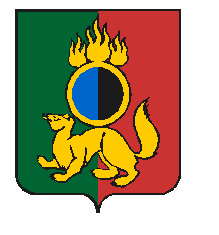 АДМИНИСТРАЦИЯ ГОРОДСКОГО ОКРУГА ПЕРВОУРАЛЬСКПОСТАНОВЛЕНИЕг. ПервоуральскВ связи с принятием постановления Правительства Свердловской области               от 30 апреля 2020 года «О признании утратившим силу постановления Правительства Свердловской области от 6 августа 2004 года № 743-ПП «О примерных правилах содержания домашних животных на территории Свердловской области», Администрация городского округа Первоуральск ПОСТАНОВЛЯЕТ:Признать утратившим силу постановление Администрации городского округа Первоуральск от 2 декабря 2016 года № 2578 «Об утверждении Правил содержания домашних животных на территории городского округа Первоуральск».2. Опубликовать настоящее постановление в газете «Вечерний Первоуральск» и разместить на официальном сайте городского округа Первоуральск.3. Контроль за исполнением настоящего постановления возложить на заместителя Главы Администрации городского округа Первоуральск по жилищно-коммунальному хозяйству, городского хозяйству и экологии Полякова Д.Н.Глава городского округа Первоуральск                                       	          	                 И.В. Кабец23.06.2020№1208О признании утратившим силу  постановления Администрации городского округа Первоуральск от 2 декабря 2016 года № 2578 «Об утверждении Правил содержания домашних животных на территории городского округа Первоуральск»